КЗ «Інноваційно-методичний центр»Відділ освіти виконкому Тернівської районної у місті радиКЗ «ДНЗ (ясла-садок) №215» Криворізької міської радиКонспект спортивної розваги«Морські пригоди «Переможця»»з дітьми 6-го року життяІнструктор з фізичної культури: Борецька Н.І.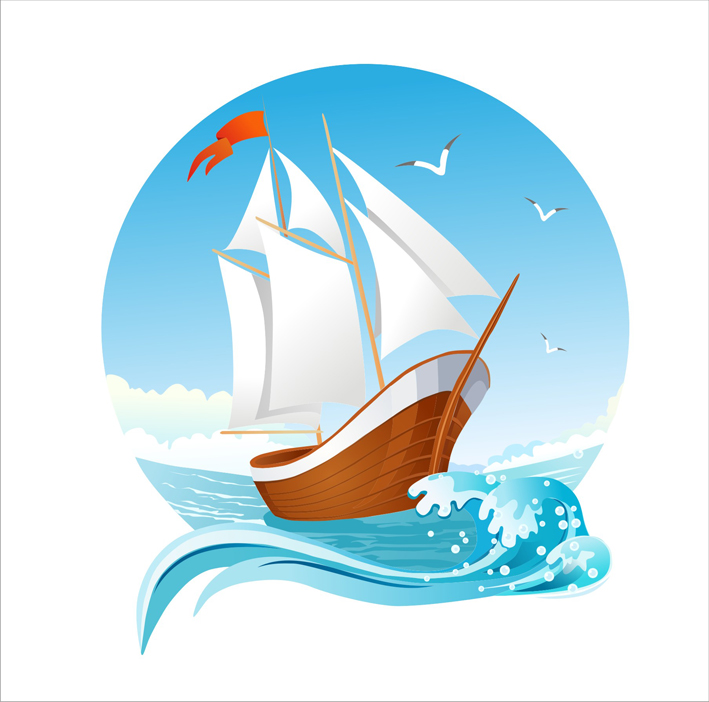 Кривий РігПрограмовий зміст: залучення дошкільників до спорту, здорового способу життя. Виховувати морально-вольові якості: сміливість, наполегливість, витримку, почуття взаємодопомоги, співпереживання. Розвивати фізичні якості, спритність, швидкість, силу, витривалість, гнучкість. Вдосконалювати основні види рухів: біг у швидкому темпі, повзання, стрибки. Створити сприятливий емоційний настрій. Розвивати інтерес дітей до спортивно-масових заходів.Обладнання: кеглі (6 шт.), 2 гімнастичні лави, муляжі фруктів (12 шт.), 2 тунелі, імітація – «водорості», швабри (12 шт.), весла (12 шт.), «морські мешканці» - (12 шт.), 4 обруча, 4 кошика, 2 рятівних круга.Хід заняття:Капітан корабля «Переможець» пропонує вирушити в навчальне морське плавання. Завдання важливе і відповідальне. На навчальні збори прибули сміливі, відважні, спортивні команди.Привітання 2-х команд:Команда «Дельфіни». Девіз: «Ми дельфіни браві, на змаганнях жваві».Команда «Морські зірки». Девіз: «Ми морські зірки, зі спортом дружимо, виростаємо спритними і дужими».Юнги кожної команди розповідають, якими мають бути матроси:Сміливі;Витривалі;Розумні;Спритні;Сильні;Дружні;Веселі;Кмітливі;Швидкі;Капітан пропонує зробити фізкультурну зарядку з веслами.«Зарядка для юнг»Ходьба звичайна, як «матроси», «морські вовки», «черепашки», «морський коник», біг «морською хвилькою».Комплекс загально-розвиваючих вправ:1). «Весло вгору» - повт. (6-8р.)2). «Повороти в сторони» - повт. (8р.)3). «Сушимо весла» - повт. (8р.)4). «Присідання» - повт. (8р.)5). «Стрибки через весло» - повт. (8р.)       3. Вправа на відновлення дихання «Вітер надуває вітрила» повт.( 3р.)- Діти на лаві імітують греблю веслом.1. Естафета «Між рифами» (стрибки на 2-х ногах «змійкою» між кеглями.2. Естафета «Пролізь по слизькій палубі» (повзання по гімнастичній лаві на животі, підтягуючись руками).3. Естафета «Прибирання палуби» (шваброю збирають водорості у сміттєвий бак «обруч»).4.  Малорухлива гра «Море хвилюється раз» (імітація морських мешканців).5. Естафета «Пірнання на морське дно» (прорізання через тунель).6. Вправа «Увага» (терміни на морську тематику – діти плескають в долоні, щось інше – присідають).7. Естафета «Порятунок потопаючого» (біг із рятувальним кругом, передаючи наступному гравцю).8. Естафета «Поповнення запасів» (діти стають ланцюжком, капітан команди бігає за фруктами і передає своїм юнгам).Юнги приплили до берега.Танок «Ти морячка, я моряк»Нагородження учасників медалями і цінними подарунками.